Дистанционное образование-образование, реализуемое посредством дистанционного обучения.Преимущества дистанционного обучения.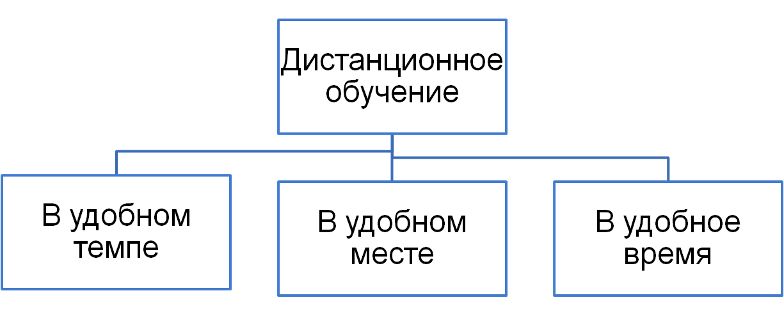 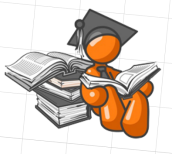 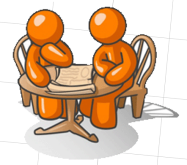 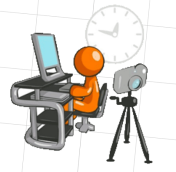 В процессе дистанционного обучения ученик и учитель взаимодействуют в следующих режимах:синхронно - общение ученика  и учителя в режиме реального времени (on-line общение);асинхронно, когда учащийся выполняет какую - либо самостоятельную  работу, в индивидуальном темпе, а учитель оценивает правильность ее выполнения и дает рекомендации по результатам учебной деятельности (off-line).смешанноедистанционное обучение-это режим, который подразумевает, что программа обучения строится как из элементов синхронного, так и асинхронного  дистанционного обучения.Выбор формы определяется конкретными видами занятий, объемом курса и техническими возможностями школы и ученика.Интернет-уроки как одна из форм дистанционного обучения.Кроме интернет-уроков очень эффективно выполнение тестовых заданий на компьютерах, т.к. каждый  учащийся может работать в своем темпе, не надо много писать (что учащимся особо нравится), можно пропускать вопросы, а затем  возвращаться к их решению и т.п. Пример такого урока представлен в практической части методической разработки.План-конспект урока по теме: «Организация локальных и глобальных сетей».Предмет – информатика и ИКТ, Класс – 10, Урок обобщения знаний.Цели урока:Образовательные: проверка усвоения темы на обязательном уровнеобобщение знаний и способов решения; контроль и самоконтроль знаний, умений и навыков с помощью самостоятельной работы; Развивающие: развитие умений в применении знаний в конкретной ситуации; развитие умения сравнивать, обобщать, правильно формулировать и излагать мысли; развитие интереса к предмету через содержание учебного материала и применение современных технологий. Воспитательные: воспитание навыков самоконтроля и взаимоконтроля; воспитание качеств характера таких как, настойчивость в достижении цели, умение не растеряться в проблемных ситуациях. Оборудование: компьютерный класс, интерактивная доска.ПРИЛОЖЕНИЕ Инструкция для учащихся по нахождению проверочного теста.Войти на сайт, набрав в адресной строке браузера http://de.adygmath.ru/, нажать  в правом верхнем углу (вход), ввести свой логин и пароль.Гиагинский район-Школа 4-Тестовый курс - Многопроцессорные системы и сети – Тест.По окончании 5-10 минут (по команде учителя) нажать кнопку «Проверить результат».Этап 1ВремяДеятельность учителяДеятельность ученикаI.Организационный момент1-2 минРабота с журналом. Проверка оборудования.Сообщение плана урокаПодготовка к уроку2.Устная работа (проверка домашнего задания)3-5 минСтавит слайды, зачитывает вопросы, комментирует ответы учащихся.Отвечают на вопросы   с места, друг за другом, начиная с учащихся, сидящих на первой парте. Если кто-то затрудняется ответить на вопрос, то этот вопрос переходит к следующему учащемуся.3.Закрепление материала3 минСтавит слайд.Еще раз обращает внимание на способы решения задач.Ученики отвечают у доски.Этап 2ВремяДеятельность учителяДеятельность ученикаI.Организацион-ный момент2-3 минНапоминает, как выйти на нужный сайт   http://de.adygmath.ru/        и найти тестСадятся за компьютеры, читают инструкцию (приложение)2.Проверочная работа на компьютерах.5-10 минНаблюдает за работой учащихся, по окончании работы записывает баллы, чтобы затем оценить работу каждого учащегося.Ученики самостоятельно выполняют задание (индивидуальная работа), затем программа оценивает работу в баллах.3.Итоги  уроков1-3 минДостиг ли каждый из вас цели урока?Оценивает результаты работы на урокеУчаствуют в обсуждении. Оценивают результат работы.